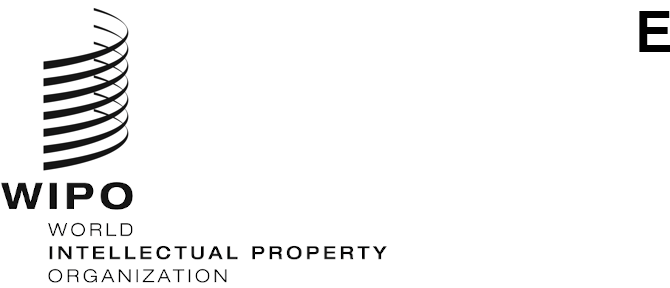 WIPO/IP/CONV/GE/21/INF/1/PROVORIGINAL: EnglishDATE: July 12, 2021WIPO CONVERSATION ON INTELLECTUAL PROPERTY (IP) AND Frontier TechnologiesFourth Session
Geneva, 22 to 23 September 2021, 12.00 to 14.30 CETProvisional Agendaprepared by the WIPO SecretariatWednesday, September 22, 202112.00 – 12.10	Opening12.10 – 12.25	Panel 1: Data, beyond AI in a fully interconnected worldEconomic value traditionally has been associated with the production of physical goods and services. In a world of increasing digitalization, intangible assets and data are fast increasing in importance and are becoming central features of the economic system. Data-related activities are no longer mere side activities.It is often said that data is the ‘new oil’, however is this analogue really true? This panel will introduce data in a broader economic context, particularly how it drives many elements of Industry 4.0, and therefore why it is important to discuss in a regulatory and IP context.What is data?What are the economics characteristics of data?What is the value of data?Why is data important for Industry 4.0?12.25 – 12.45	Q&A: Data, beyond AI in a fully interconnected world12.45 – 13.15	Panel 2: The Regulatory Matrix of Data Multiple regulatory frameworks can be applied to data, depending on the interest or value that is sought to be regulated. Regulatory approaches can also differ across cultures.This panel will introduce the various elements of policy that are relevant for the data.What are some of the elements of data regulation that are important to consider?What is the difference between data control and ownership?Data for public goodSecurity, privacy, competition lawCultural approaches to data13.15 – 13.40	Q&A: The Regulatory Matrix of Data13.40 – 14.05	Panel 3: Data and business models – a business view This panel will provide insights into how innovators and creators use data and what part IP (and other regulatory frameworks) plays in their enterprises.Data ecosystems Is IP a barrier or enabler for sharing data?14.05 – 14.25	Q&A: Data and business models – a business view14.30	Close Day 1Thursday, September 23, 202112.00 – 12.45	Panel 4: Data in the current IP systemWith the broader framework in mind, this section will describe how IP applies to data and how IP fits into the wider framework. The current IP system already affords certain types of protection to data, but is this sufficient?How does data fit into the current IP system?What does this mean for protecting data and using data?What is missing from our current IP frameworks?In what situations does IP present a barrier for innovation related to data?12.45 – 14.05	Discussion/Open floor: Is the current IP system for data sufficient?14.05 – 14.20	Panel 5: How data will transform IP registration and administration14.20 – 14.30	Closing [End of Document]